名字: __________________________ 號碼: ______ 日期:___________________數學功課 (Math): _________________________中文功課 (Mandarin): Lesson 16: 我喜歡運動 (I Like to Exercise) Character Quiz – Friday, November 19Please review the following characters with your child. There are two lists: characters for writing AND characters for reading.  WRITING: They will be assessed on writing the… high frequency characters (HFC) 2. HFC’s stroke orders 3. HFC phrases  STROKE ORDER: The numbers on the following characters indicate the sequence and the start of each stroke. Students start each stroke at a number and end the stroke at the arrowhead. (They do NOT lift their pencil until they reach the arrowhead).  Please open the digital version of this document (included in the weekly newsletter or msaprilwu.weebly.com under “Curriculum”) to click on each individual character for an audio reading, stroke order animation (very important!), definitions, etc.  READING/VOCABULARY: 1. Fill-in-the-blank questions. They do NOT need to know how to write these characters. High Frequency Characters and Phrases (Writing)**Characters in parentheses are extra credit**Reading/Vocabulary最most打to play (hit)球ball冰ice會can/be able to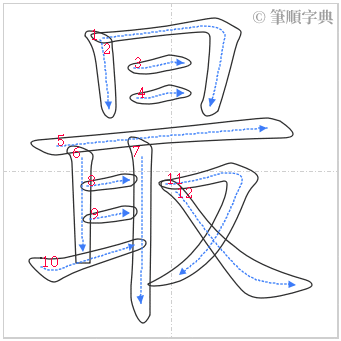 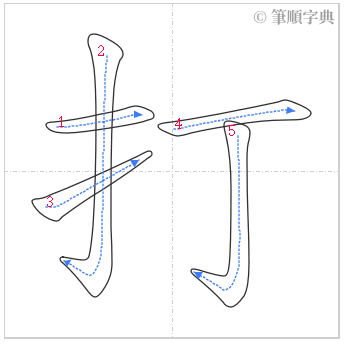 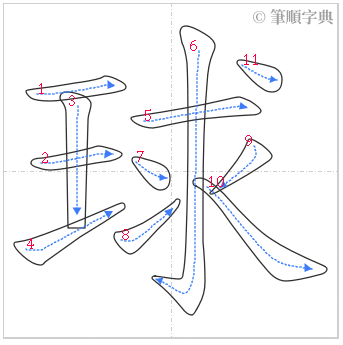 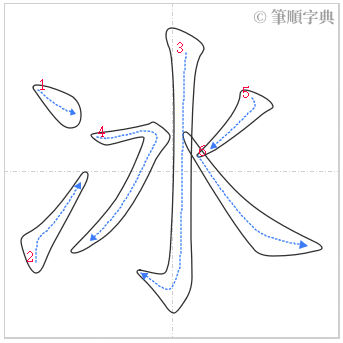 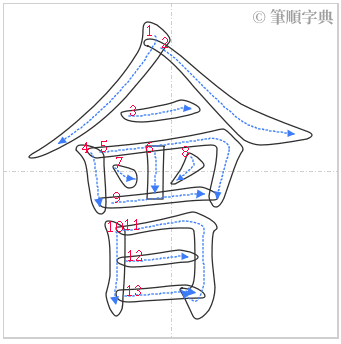 最(棒) the best 打球play ball(棒)球baseball冰球ice hockey不會will not運動游泳自行車籃球足球踢exercise, sportswimming, to swimbicyclebasketballsoccerto kick乒乓球網球跑步棒球騎車table tennis (ping pong)tennisto run, jogbaseballcycling, to ride a bike